
Российская Федерация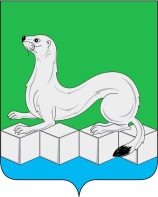 Администрация  Усольского муниципального районаИркутской областиПОСТАНОВЛЕНИЕОт ___________г.								№ _______рп. БелореченскийО выявлении правообладателя ранее учтенного объекта недвижимостиВ соответствии со ст.14 Федерального закона от 06.10.2003г.  №131-ФЗ «Об общих принципах организации местного самоуправления в Российской Федерации», ст.69.1 Федерального закона от 13.07.2015г. №218-ФЗ «О государственной регистрации недвижимости», руководствуясь ст.ст.22, 46 Устава Усольского муниципального района Иркутской области, администрация Усольского муниципального района Иркутской областиПОСТАНОВЛЯЕТ:1.Выявлен в отношении здания (жилого дома) с кадастровым номером 38:16:000104:154 в качестве его правообладателя, владеющим данным объектом недвижимости на праве собственности, Вергель Александр Иванович _______ года рождения, место рождения:_______, паспорт гражданина Российской Федерации серия ____ №_____, выдан _______, дата выдачи _____, код подразделения _____, СНИЛС _______, зарегистрированный по месту жительства: _________.2.Право собственности Вергеля Александра Ивановича на указанный в пункте 1 настоящего постановления объект недвижимости подтверждается __________. 3.Указанный в пункте 1 настоящего постановления объект недвижимости не прекратил свое существование, что подтверждается актом осмотра от 24.08.2023г. №925 (копия прилагается).Мэр Усольского муниципального районаИркутской области                                                         		В.И. Матюха